大阪府教育センター地図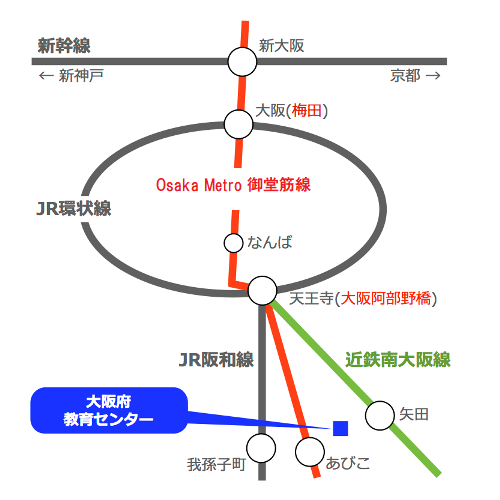 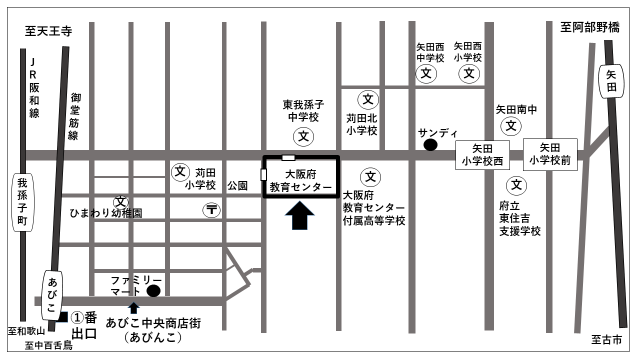 〇 大阪メトロ御堂筋線 あびこ駅 ①番出口　東北東へ 約７00ｍ〇 ＪＲ阪和線 我孫子町駅 東へ 約1４00ｍ〇 近鉄南大阪線 矢田駅 西南西へ 約1７00ｍ